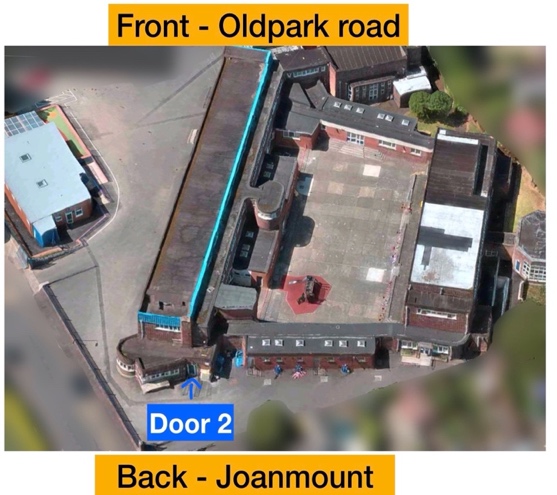 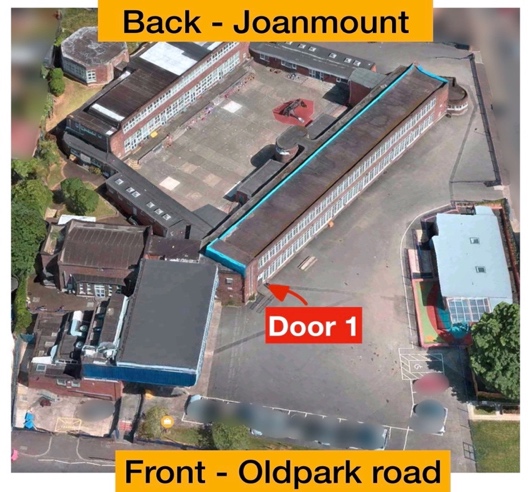 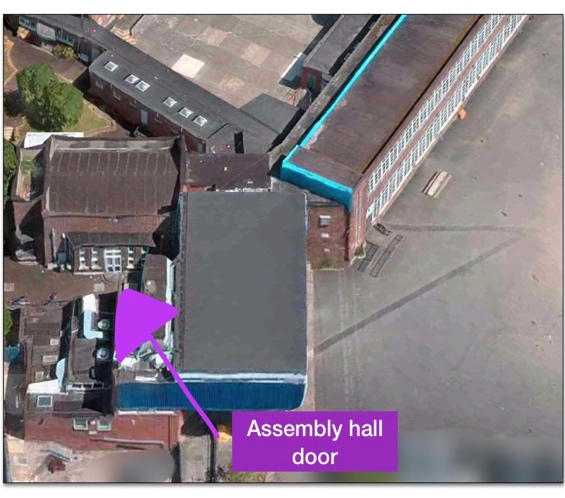 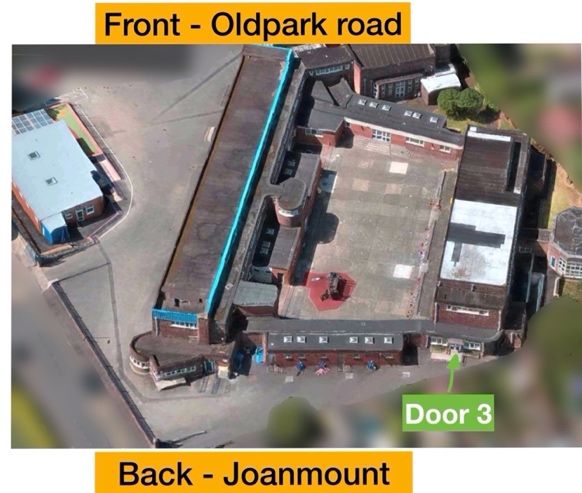 RESTART INFORMATION – SHEET 2 – Updated information on school times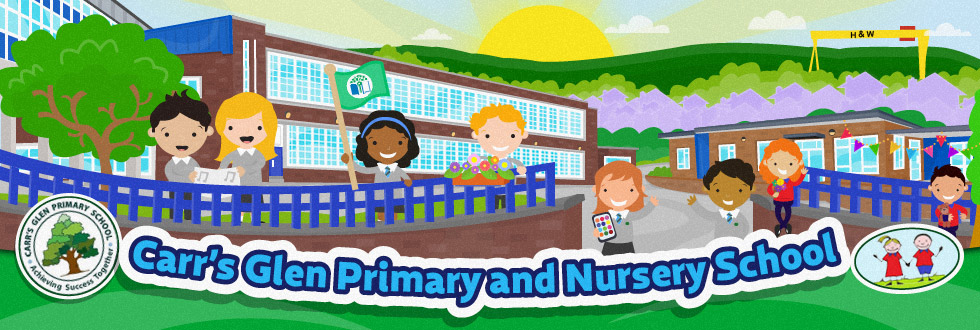 Link for frequently asked questionsLink for school preparations documentLink for procedure for symptomatic pupils (All documents are on the news feed if the links do not work for you)RESTART INFORMATION – SHEET 2 – Updated information on school timesLink for frequently asked questionsLink for school preparations documentLink for procedure for symptomatic pupils (All documents are on the news feed if the links do not work for you)RESTART INFORMATION – SHEET 2 – Updated information on school timesLink for frequently asked questionsLink for school preparations documentLink for procedure for symptomatic pupils (All documents are on the news feed if the links do not work for you)RESTART INFORMATION – SHEET 2 – Updated information on school timesLink for frequently asked questionsLink for school preparations documentLink for procedure for symptomatic pupils (All documents are on the news feed if the links do not work for you)RESTART INFORMATION – SHEET 2 – Updated information on school timesLink for frequently asked questionsLink for school preparations documentLink for procedure for symptomatic pupils (All documents are on the news feed if the links do not work for you)RESTART INFORMATION – SHEET 2 – Updated information on school timesLink for frequently asked questionsLink for school preparations documentLink for procedure for symptomatic pupils (All documents are on the news feed if the links do not work for you)RESTART INFORMATION – SHEET 2 – Updated information on school timesLink for frequently asked questionsLink for school preparations documentLink for procedure for symptomatic pupils (All documents are on the news feed if the links do not work for you)WE NEED FULL CO-OPERATION FROM PARENTS AND CARERS TO HELP US MANAGE THE RETURN OF PUPILS TO SCHOOL.  PLEASE NOTE THE FOLLOWING:P1-4 pupils can be accompanied by an adult to the entrance door.  After a few weeks the P4 pupils can start to come in independently.  Just one parent /carer to accompany pupils into the school grounds. Please stay within the designated parent areas at a safe distance from one another. Please leave school grounds as soon as pupil is dropped off;P5-7 pupils to be left at the school gate where they can walk to the entrance door independently;Please ensure that pupils do not enter the school grounds before 8.45am.WE NEED FULL CO-OPERATION FROM PARENTS AND CARERS TO HELP US MANAGE THE RETURN OF PUPILS TO SCHOOL.  PLEASE NOTE THE FOLLOWING:P1-4 pupils can be accompanied by an adult to the entrance door.  After a few weeks the P4 pupils can start to come in independently.  Just one parent /carer to accompany pupils into the school grounds. Please stay within the designated parent areas at a safe distance from one another. Please leave school grounds as soon as pupil is dropped off;P5-7 pupils to be left at the school gate where they can walk to the entrance door independently;Please ensure that pupils do not enter the school grounds before 8.45am.WE NEED FULL CO-OPERATION FROM PARENTS AND CARERS TO HELP US MANAGE THE RETURN OF PUPILS TO SCHOOL.  PLEASE NOTE THE FOLLOWING:P1-4 pupils can be accompanied by an adult to the entrance door.  After a few weeks the P4 pupils can start to come in independently.  Just one parent /carer to accompany pupils into the school grounds. Please stay within the designated parent areas at a safe distance from one another. Please leave school grounds as soon as pupil is dropped off;P5-7 pupils to be left at the school gate where they can walk to the entrance door independently;Please ensure that pupils do not enter the school grounds before 8.45am.WE NEED FULL CO-OPERATION FROM PARENTS AND CARERS TO HELP US MANAGE THE RETURN OF PUPILS TO SCHOOL.  PLEASE NOTE THE FOLLOWING:P1-4 pupils can be accompanied by an adult to the entrance door.  After a few weeks the P4 pupils can start to come in independently.  Just one parent /carer to accompany pupils into the school grounds. Please stay within the designated parent areas at a safe distance from one another. Please leave school grounds as soon as pupil is dropped off;P5-7 pupils to be left at the school gate where they can walk to the entrance door independently;Please ensure that pupils do not enter the school grounds before 8.45am.WE NEED FULL CO-OPERATION FROM PARENTS AND CARERS TO HELP US MANAGE THE RETURN OF PUPILS TO SCHOOL.  PLEASE NOTE THE FOLLOWING:P1-4 pupils can be accompanied by an adult to the entrance door.  After a few weeks the P4 pupils can start to come in independently.  Just one parent /carer to accompany pupils into the school grounds. Please stay within the designated parent areas at a safe distance from one another. Please leave school grounds as soon as pupil is dropped off;P5-7 pupils to be left at the school gate where they can walk to the entrance door independently;Please ensure that pupils do not enter the school grounds before 8.45am.WE NEED FULL CO-OPERATION FROM PARENTS AND CARERS TO HELP US MANAGE THE RETURN OF PUPILS TO SCHOOL.  PLEASE NOTE THE FOLLOWING:P1-4 pupils can be accompanied by an adult to the entrance door.  After a few weeks the P4 pupils can start to come in independently.  Just one parent /carer to accompany pupils into the school grounds. Please stay within the designated parent areas at a safe distance from one another. Please leave school grounds as soon as pupil is dropped off;P5-7 pupils to be left at the school gate where they can walk to the entrance door independently;Please ensure that pupils do not enter the school grounds before 8.45am.WE NEED FULL CO-OPERATION FROM PARENTS AND CARERS TO HELP US MANAGE THE RETURN OF PUPILS TO SCHOOL.  PLEASE NOTE THE FOLLOWING:P1-4 pupils can be accompanied by an adult to the entrance door.  After a few weeks the P4 pupils can start to come in independently.  Just one parent /carer to accompany pupils into the school grounds. Please stay within the designated parent areas at a safe distance from one another. Please leave school grounds as soon as pupil is dropped off;P5-7 pupils to be left at the school gate where they can walk to the entrance door independently;Please ensure that pupils do not enter the school grounds before 8.45am.All P7 pupils returnAll P7 pupils returnMonday 24th AugustMonday 24th AugustMonday 24th AugustFinish at 12.15Finish at 12.15Phased return P1-6Phased return P1-6See information on class pageswww.carrsglenps.com/classes/See information on class pageswww.carrsglenps.com/classes/See information on class pageswww.carrsglenps.com/classes/Finish at 12.15Finish at 12.15All pupils return Tuesday 1st SeptemberAll pupils return Tuesday 1st SeptemberAll pupils return Tuesday 1st SeptemberAll pupils return Tuesday 1st SeptemberAll pupils return Tuesday 1st SeptemberAll pupils return Tuesday 1st SeptemberAll pupils return Tuesday 1st SeptemberStaggered Start – Each morning there will be a drop off window between 8.45am and 9.15am.  Please use this time window in the morning that best suits your family needs. For those who need away early, please use the earlier slot between 845am and 9am.  I would encourage those parents who have more flexibility to use the 9am to 915am slot.  Pupils will enter the building in one of three entrances. Staggered Start – Each morning there will be a drop off window between 8.45am and 9.15am.  Please use this time window in the morning that best suits your family needs. For those who need away early, please use the earlier slot between 845am and 9am.  I would encourage those parents who have more flexibility to use the 9am to 915am slot.  Pupils will enter the building in one of three entrances. Staggered Start – Each morning there will be a drop off window between 8.45am and 9.15am.  Please use this time window in the morning that best suits your family needs. For those who need away early, please use the earlier slot between 845am and 9am.  I would encourage those parents who have more flexibility to use the 9am to 915am slot.  Pupils will enter the building in one of three entrances. Staggered Start – Each morning there will be a drop off window between 8.45am and 9.15am.  Please use this time window in the morning that best suits your family needs. For those who need away early, please use the earlier slot between 845am and 9am.  I would encourage those parents who have more flexibility to use the 9am to 915am slot.  Pupils will enter the building in one of three entrances. Staggered Start – Each morning there will be a drop off window between 8.45am and 9.15am.  Please use this time window in the morning that best suits your family needs. For those who need away early, please use the earlier slot between 845am and 9am.  I would encourage those parents who have more flexibility to use the 9am to 915am slot.  Pupils will enter the building in one of three entrances. Staggered Start – Each morning there will be a drop off window between 8.45am and 9.15am.  Please use this time window in the morning that best suits your family needs. For those who need away early, please use the earlier slot between 845am and 9am.  I would encourage those parents who have more flexibility to use the 9am to 915am slot.  Pupils will enter the building in one of three entrances. Staggered Start – Each morning there will be a drop off window between 8.45am and 9.15am.  Please use this time window in the morning that best suits your family needs. For those who need away early, please use the earlier slot between 845am and 9am.  I would encourage those parents who have more flexibility to use the 9am to 915am slot.  Pupils will enter the building in one of three entrances. Arrival DoorArrival DoorLeaving DoorPick-up TimeMonday to ThursdayPick-up TimeMonday to ThursdayPick-up TimeFridayP1 Miss Flannigan333Phased in during  SeptemberPhased in during  SeptemberPhased in during  SeptemberP1 Mrs McDonald332Phased in during  SeptemberPhased in during  SeptemberPhased in during  SeptemberP2 Mrs Curry and Mrs Templeton3332pm 2pm 1.40pmP2 Miss Lyness3322pm2pm1.40pmP3 Mrs Fulton11Assembly Hall Door2pm2pm1.40pmP3 Mrs McWilliams1112pm2pm1.40pmP4 Mr Mackay2222.10pm2.10pm1.50pmP4 Miss Rea11Assembly Hall Door2.10pm2.10pm1.50pmP5 Mrs McKinstry2232.10pm2.10pm1.50pmP5 Mr Charles2222.10pm2.10pm1.50pmP6 Miss McKinstry1112.15pm2.15pm2pmP6 Mrs Gault11Assembly Hall Door2.15pm2.15pm2pmP7 Mr Moore2232.15pm2.15pm2pmP7 Mrs Quinn2222.15pm2.15pm2pm